STATE OF MAINE REQUEST FOR PROPOSALS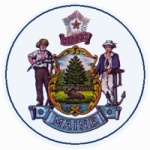 RFA SUBMITTED QUESTIONS & ANSWERS SUMMARYProvided below are submitted written questions received and the Department’s answersRFA NUMBER AND TITLE:202005093 Maine Department of Education Adult Education Continuity of Services GrantRFA ISSUED BY:Department of EducationSUBMITTED QUESTIONS DUE DATE:June 10, 2020QUESTION & ANSWER SUMMARY ISSUED:June 12, 2020PROPOSAL DUE DATE:June 23, 2020PROPOSALS DUE TO:Proposals@maine.govUnless specifically addressed below, all other provisions and clauses of the RFA remain unchanged.Unless specifically addressed below, all other provisions and clauses of the RFA remain unchanged.Question #QuestionAnswer1The RFA suggests that grant funds can be used immediately to pay wages/benefits for committee members during the period of plan development--is that the case?  If so, can other funds (e.g., professional development, supplies) also be spent next fall, or are those funds only available after the plan has been developed and approved?Grantees may invoice for allowably expenses that fall during the contract period: July 1, 2020 and June 30, 2021. All funds must be expended by June 30, 2021. 2The RFA mentions that you have a template for the remote-needs assessment.  When will that be provided?The Department anticipates making the template available to the grantees in early July. 